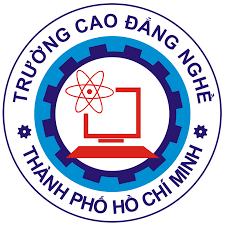 MỤC LỤCHÌNH VÀ BẢNGKý hiệu và từ viết tắt (nếu có)	Mở đầu- Cơ sở pháp lý/xuất xứ của đề tài - Tính cấp thiết và mục tiêu nghiên cứu của đề tài- Đối tượng/phạm vi và nội dung nghiên cứu- Giả thuyết/Phương pháp nghiên cứu - Kết quả đạt được của đề tàiChương 1. Tổng quan cơ sở lý thuyết, tình hình nghiên cứutrong và ngoài nước (liên quan đến nội dung, vấn đề nghiên cứu của đề tài)- Cơ sở lý thuyết của vấn đề nghiên cứu- Cơ sở lý thuyết về phương pháp đánh giá, kiểm tra vấn đề nghiên cứu, kết quả, sản phẩm của vấn đề nghiên cứuChương 2. Phương pháp nghiên cứu và thực nghiệm	- Trình bày phương pháp tiến hành nghiên cứu (trên cơ sở lý thuyết của vấn đề cần nghiên cứu)- Trang thiết bị, dụng cụ, nguyên vật liệu/hoá chất sử dụng cho nghiên cứu.	- Phương pháp tiến hành thực nghiệm, thí nghiệm	- Phân tích, đánh giá, căn cứ lựa chọn phương pháp nghiên cứu	- Kiểm tra, đánh giá kết quả nghiên cứu (kiểm tra, đánh giá kết quả của nơi có thẩm quyền và độ tin cậy với những kết quả cần kiểm tra đánh giá)  Chương 3. Kết quả nghiên cứu/Thực nghiệm- Kết quả nghiên cứu/thực nghiệm (nêu rõ các điều kiện tiến hành nghiên cứu/thực nghiệm, kết quả đạt được và thảo luận về kết quả nghiên cứu, so sánh với kết quả của các tác giả khác, biện luận và kết luận kết quả nghiên cứu).- Phân tích, đánh giá độ chính xác, mức độ đạt được của kết quả nghiên cứu, thực nghiệm - Kết luận về kết quả đã nghiên cứu, thí nghiệm (Kết luận và khuyến nghịTài liệu tham khảo: (ghi theo thứ tự: Tên tác giả, năm xuất bản, tên tác phẩm/tài liệu, số trang của phần tài liệu đã tham khảo, nơi xuất bản)Phụ lục:- Mẫu phiếu điều tra/khảo sát- Kết quả điều tra/khảo sát- Hướng dẫn cài đặt và sử dụng phần mềm (nếu có).- Danh mục bài thực hành/thí nghiệm (nếu có).- Biểu mẫu báo cáo kết quả thí nghiệm (nếu có).- Hướng dẫn tổ chức thực hành/thí nghiệm (nếu có).Lưu ý: 1. Báo cáo thực hiện đề tài là cơ sở để hội đồng đánh giá kết quả thực hiện đề tài nghiên cứu khoa học. Báo cáo phải phản ánh đầy đủ nội dung, kết quả thực hiện đề tài và phải được đóng thành quyển. 2. Hình thức của báo cáo thực hiện đề tài: 2.1. Khổ giấy A4 (210 x 297 mm); đóng bìa.  2.2. Số trang tối đa là 80 trang (không tính mục lục, tài liệu tham khảo và phụ lục); phông chữ Times New Roman, cỡ chữ 13; paragraph 1,3 - 1,5 line; lề trái 3 cm; lề trên, lề dưới, lề phải 2 cm. 2.3. Số thứ tự của trang ở chính giữa trang, phía trên. 2.4. Tài liệu tham khảo và phụ lục (nếu có): tối đa là 40 trang; Tên các tác giả nước ngoài nêu trong báo cáo phải viết theo đúng ngôn ngữ trong tài liệu nguyên bản được trích dẫn.